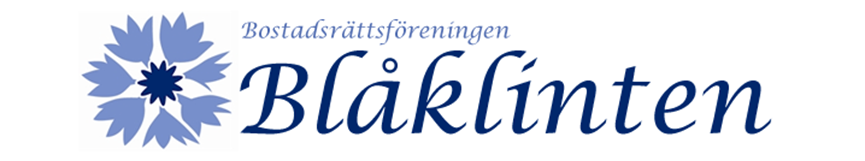 Anderslöv 2023-11-29Blåklintsnytt nr 2 2023Hej!
Första advent närmar sig i snabb takt. Vi vill som vanligt skicka med lite bra påminnelser inför årets slut, men också informera om några nyheter.

Vi kommer att få en hyreshöjning inför kommande år. Med start den 1 januari 2024 så kommer hyran att höjas med 2 %.

Vi har tyvärr varit med om skadegörelse på vårt område i form av klotter som vi har polisanmält. 
Utöver det är vi flera som har upplevt och upplever att man slår på fönsterrutor, sparkar och knackar på dörrar och uppträder allmänt störande.

Detta är naturligtvis inte ok och ibland även skrämmande och hör inte hemma här. Vi ber er därför att hålla koll och gärna anmäla till oss om ni ser, vet eller kan delge oss någon information som kan vara till nytta.

Att tänka på;
* Det årliga filterbytet!
* Byt batteri på era brandvarnare och installera varnare om ni inte redan har någon. Helst en på varje våning för er som bor i en tvåvåningslägenhet.
* Håll ordning i och framför era trädgårdar. Så sent som för någon vecka sedan hade vi en synlig råtta här på området och detta vill vi inte ska eskalera.
* Tänk på att det finns en manual till ert proppskåp som berättar vilken propp som går till vad i din lägenhet. Viktigt att ha koll på om det skulle hända något i lägenheten.

I övrigt så tackar vi för detta år och önskar er alla en kommande God Jul & Gott Nytt År!
Varma hälsningar,
Styrelsen
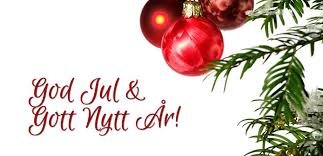 